COMMUNIQUÉ DE PRESSELa voix : une aide pour le soudage et un moyen d’insertionProjet de recherche de Fronius, FH OÖ et LIFEtoolLes soudeurs au travail et les personnes paraplégiques ont une chose en commun : ils n’ont pas la possibilité de commander un appareil facilement à la main. Ce point commun a été le point de départ d’un projet de coopération entre Fronius, l’institut universitaire de technologie de Haute-Autriche (FH OÖ) sur le campus Hagenberg, et LIFEtool. Leur solution : commander les systèmes de soudage et ordinateurs à la voix.Le projet de recherche s’intitule « Welding Interaction in Future Industry » ou « WIFI » en abrégé. L’objectif consiste à développer des solutions d’interaction alternatives pour le domaine du soudage industriel. Ces solutions ne devraient pas uniquement aider les soudeurs, mais également les personnes dont la force est amoindrie ou présentant une paralysie des bras et des jambes.Le soudeur a besoin de ses deux mains pour guider la torche, son regard doit rester fixé sur l’arc électrique et chaque mouvement de doigt est susceptible de générer un défaut dans la soudure. « Jusqu’à présent, le réglage des différents paramètres tels que l’intensité de courant ou la longueur de l’arc ne pouvait pas être réalisé sans interruption du soudage. Une nouvelle forme de saisie pourrait considérablement améliorer le travail du soudeur », explique Helmut Friedl, chef de projet chez Fronius International.La voix plutôt que les mains « Ces troubles fonctionnels sont comparables à ceux des personnes qui, en raison d’un AVC ou d’un accident quelconque, perdent l’usage de leurs mains de façon partielle ou deviennent paralysés », explique Mirjam Augstein, chercheuse sur le campus Hagenberg de l’institut FH OÖ. « Grâce à l’interface WIFI, ils sont alors en mesure de commander des ordinateurs ou des sources de courant, sans avoir à utiliser leurs mains, » ajoute-t-elle.La commande est vocale. « Avec la contribution des deux groupes cibles, nous avons donc développé une commande vocale. Celle-ci doit être utilisée pour les systèmes de soudage industriels et en tant que complément de la souris d’ordinateur à commande vocale de LIFEtool », explique la professeur du cursus Communication, Sciences, Médias de l’institut FH OÖ. Le process de soudage peut ainsi être effectué de façon efficace et les personnes en situation de handicap auront accès à de nouveaux domaines d’activité. La commande vocale permet notamment aux personnes à mobilité réduite de jouer à des jeux vidéo et de participer à des événements de sports électroniques.Une coopération récompenséeKarl Kaser, responsable de la recherche et du développement chez LIFEtool, voit un grand potentiel dans cette coopération : « Le projet WIFI montre que l’industrie peut bénéficier de notre expérience dans le domaine des technologies d’assistance. Dans le même temps, les solutions et outils pour les personnes à mobilité réduites pourront devenir moins chers à l’avenir, si ces derniers sont produits en grande quantité pour l’industrie. » Le jury du Wissenschaftspreises für Inklusion (WINTEC) a également été séduit par les effets positifs du projet coopératif. WIFI a reçu un des trois prix WINTEC 2018 du Ministère fédéral autrichien du travail, de la santé, des affaires sociales et de la protection des consommateurs.3 312 caractères (espaces compris)3.120 Zeichen inkl. LeerzeichenLégendes : 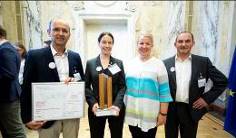 Photo 1 : de gauche à droite : Karl Kaser de LIFETool, Mirjam Augstein de FH OÖ, Beate Hartinger-Klein, ministre des affaires sociales, et Helmut Friedl de Fronius International à la remise des prix WINTEC le 06/09/2018 à Vienne.Source photographique : Christopher Dunker/BKA, publication libre de droits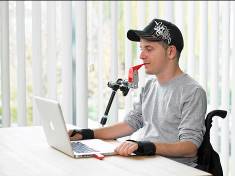 Photo 2 : La commande vocale développée dans le cadre du projet WIFI pour la commande de jeux vidéo par exemple, peut compléter la souris d’ordinateur à commande vocale IntegraMouse Plus de LIFEtool.Source photographique : LIFEtool, publication libre de droit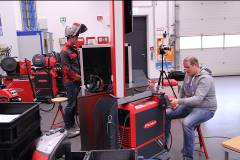 Photo 3 : Les partenaires de recherche ont avant tout analysé si les soudeurs accepteraient une communication verbale avec leur source de courant et la forme que devaient prendre les commandes vocales.Source photographique : FH Oberösterreich, publication libre de droit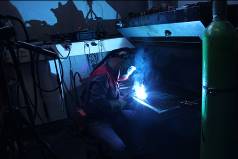 Photo 4 : L’équipe du projet a testé en détail la commande vocale au cours du soudage. Le niveau sonore élevé a constitué un des défis à relever.Source photographique : FH Oberösterreich, publication libre de droitPhotos : Fronius International GmbH, publication libre de droitsLes photos peuvent être téléchargées en haute résolution via le lien suivant :www.fronius.com/en/welding-technology/infocentre/pressBusiness Unit Perfect WeldingFronius Perfect Welding est leader de l’innovation en matière de soudage à l’arc électrique et de soudage par points. La Business Unit est également leader mondial en soudage robotisé. En tant que fournisseur de systèmes, le secteur Fronius Welding Automation réalise en outre des solutions complètes personnalisées pour le soudage automatisé, notamment dans le domaine de la construction de réservoirs ou pour le rechargement par soudure dans le secteur offshore. La gamme est complétée par des sources de courant pour les applications manuelles, des accessoires de soudage ainsi qu’un large éventail de prestations de service. Avec plus de 1 000 partenaires commerciaux à travers le monde, Fronius Perfect Welding est particulièrement proche de ses clients. Fronius International GmbHFronius International GmbH est une entreprise autrichienne dont le siège se trouve à Pettenbach et qui dispose de sites à Wels, Thalheim, Steinhaus et Sattledt. L’entreprise est active dans les secteurs des techniques de soudage, du photovoltaïque ainsi que des techniques de charge, et emploie 4 550 collaborateurs au niveau international. La part des exportations tourne autour de 91 % grâce à ses 30 filiales internationales Fronius, ses partenaires de vente et ses représentants présents dans plus de 60 pays. Ses produits et services innovants ainsi que 1 241 brevets délivrés font de Fronius un leader en innovations sur le marché mondial.Pour toute autre information, veuillez prendre contact avec :
Sabrina Roy, Tél.: +33 (0)1 39 33 12 58, Roy.Sabrina@fronius.comOr Arthy Andraud Andraud.Arthy@fronius.comVeuillez envoyer un exemplaire justificatif à notre agence :a1kommunikation Schweizer GmbH, Mdm. Kirsten Ludwig,Oberdorfstraße 31 A, D – 70794 Filderstadt,tél : +49 (0)711 9454161-20, e-mail : Kirsten.Ludwig@a1kommunikation.deSi vous ne souhaitez plus recevoir de communiqués de presse de la Business Unit Perfect Welding de Fronius International, répondez par UNSUBSCRIBE.Fronius International GmbHFronius International ist ein österreichisches Unternehmen mit Sitz in Pettenbach und weiteren Standorten in Wels, Thalheim, Steinhaus und Sattledt. Die Firma ist mit 3.817 Mitarbeitern weltweit in den Bereichen Schweißtechnik, Photovoltaik und Batterieladetechnik tätig. Mit 28 internationalen Gesellschaften sowie Vertriebspartnern und Repräsentanten in mehr als 60 Ländern erzielt Fronius einen Exportanteil von rund 89 Prozent. Fortschrittliche Produkte, umfangreiche Dienstleistungen sowie 1.242 erteilte Patente machen Fronius zum Innovationsführer am Weltmarkt. Diese Presseinformation sowie die Bilder stehen für Sie zum Download im Internet zur Verfügung:www.fronius.com/de/schweisstechnik/infocenter/presseBusiness Unit Perfect WeldingFronius Perfect Welding ist Innovationsführer für Lichtbogen- sowie Widerstandspunktschweißen und globaler Marktführer für robotergestütztes Schweißen. Als Systemanbieter realisiert der Bereich Fronius Welding Automation außerdem kundenspezifische automatisierte Schweiß-Komplettlösungen, etwa im Behälterbau oder für Plattierungen im Offshore-Bereich. Stromquellen für manuelle Anwendungen, Schweißzubehör und ein breites Dienstleistungs-Spektrum ergänzen das Portfolio. Mit mehr als 1.000 Vertriebspartnern weltweit ist Fronius Perfect Welding besonders nah am Kunden. Fronius International GmbHFronius International ist ein österreichisches Unternehmen mit Sitz in Pettenbach und weiteren Standorten in Wels, Thalheim, Steinhaus und Sattledt. Die Firma ist mit 4.550 Mitarbeitern weltweit in den Bereichen Schweißtechnik, Photovoltaik und Batterieladetechnik tätig. Mit 30 internationalen Gesellschaften sowie Vertriebspartnern und Repräsentanten in mehr als 60 Ländern erzielt Fronius einen Exportanteil von 91 Prozent. Fortschrittliche Produkte, umfangreiche Dienstleistungen sowie 1.241 erteilte Patente machen Fronius zum Innovationsführer am Weltmarkt. Diese Presseinformation sowie die Bilder stehen für Sie zum Download im Internet zur Verfügung:www.fronius.com/de/schweisstechnik/info-center/presseFür weitere Informationen wenden Sie sich bitte an:
Deutschland: Frau Annette Orth, Tel.: +49 (6655) 91694-402,E-Mail: orth.annette@fronius.comÖsterreich:
Frau Ilse Mayrhofer, Tel. +43(0)7242/241-4015, E-Mail: mayrhofer.ilse@fronius.com Schweiz:
Frau Monique INDERBITZIN, Tel. +41 (79) 945 76 20, 
E-Mail: inderbitzin.monique@fronius.comBitte senden Sie ein Belegexemplar an unsere Agentur:a1kommunikation Schweizer GmbH, Frau Kirsten Ludwig,Oberdorfstraße 31 A, D – 70794 Filderstadt,Tel.: +49 (0)711 9454161-20, E-Mail: Kirsten.Ludwig@a1kommunikation.de